О внесении изменений в постановление администрации           от 15.02.2018 г. № 130 «О назначении голосования по проектам благоустройства общественных территорий муниципального образования городского поселения «Печора»    		администрация ПОСТАНОВЛЯЕТ:1. Внести в постановление администрации МР «Печора» от 15.02. 2018 г. № 130 «О назначении голосования по проектам благоустройства общественных территорий муниципального образования городского поселения «Печора» следующие изменения:1.1. Пункт 1 изложить в следующей редакции: 17-к от 13.03.2018«1. Назначить голосование по проектам благоустройства общественных территорий муниципального образования городского поселения Печора,  подлежащих в первоочередном порядке благоустройству в 2018 году в соответствии с государственной программой (подпрограммой) субъекта Российской Федерации на 2018 - 2022 годы (далее – «голосование по общественным территориям») на 18 марта 2018 года. Определить время голосования по общественным территориям – с 8:00 до 19:00.»2. Настоящее постановление вступает в силу со дня его подписания и подлежит официальному опубликованию и размещению на официальном сайте муниципального образования муниципального района «Печора».Глава муниципального района–руководитель администрации 					                      Н.Н. ПаншинаАДМИНИСТРАЦИЯ МУНИЦИПАЛЬНОГО РАЙОНА «ПЕЧОРА»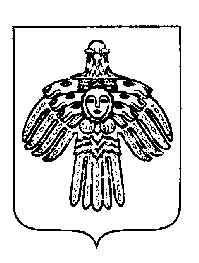 «ПЕЧОРА»МУНИЦИПАЛЬНÖЙ РАЙОНСА АДМИНИСТРАЦИЯПОСТАНОВЛЕНИЕШУÖМПОСТАНОВЛЕНИЕШУÖМПОСТАНОВЛЕНИЕШУÖМ«  15  »   марта   2018 г.г. Печора, Республика Коми                               № 223